Publicado en Zaragoza el 15/11/2022 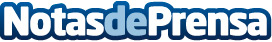 Consolis Tecnyconta incorpora tecnología de GrafenoConsolis Tecnyconta incorpora tecnología de Graphenano Smart Materials para disminuir su huella de carbono y mejorar sus hormigonesDatos de contacto:Jose Martinez965108102Nota de prensa publicada en: https://www.notasdeprensa.es/consolis-tecnyconta-incorpora-tecnologia-de Categorias: Nacional Logística Sostenibilidad Innovación Tecnológica Construcción y Materiales http://www.notasdeprensa.es